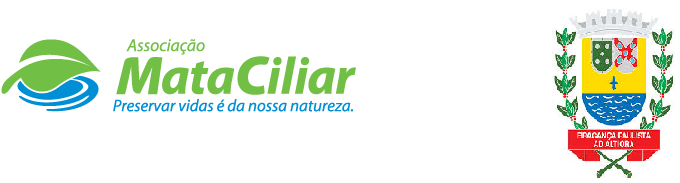 RELATÓRIO RECEBIMENTO DE ANIMAIS FEVEREIRO DE 2022Fauna Silvestre recebida pelo CRAS - AMC proveniente do Município de BRAGANÇA PAULISTA.Data:	     /      /                                                            Assinatura:                                         RGDATA DE ENTRADANOME POPULARNOME CIENTÍFICO3681901/02/2022Periquitão-maracanãPsittacara leucophthalmus3682001/02/2022Periquitão-maracanãPsittacara leucophthalmus3682101/02/2022Periquitão-maracanãPsittacara leucophthalmus3682201/02/2022Periquitão-maracanãPsittacara leucophthalmus3682301/02/2022Periquitão-maracanãPsittacara leucophthalmus3682401/02/2022Periquitão-maracanãPsittacara leucophthalmus3682501/02/2022Periquitão-maracanãPsittacara leucophthalmus3686403/02/2022Periquitão-maracanãPsittacara leucophthalmus3688404/02/2022Periquitão-maracanãPsittacara leucophthalmus3689805/02/2022Periquitão-maracanãPsittacara leucophthalmus3689905/02/2022Periquitão-maracanãPsittacara leucophthalmus3690005/02/2022Periquitão-maracanãPsittacara leucophthalmus3692007/02/2022SeriemaCariama cristata3692107/02/2022Periquitão-maracanãPsittacara leucophthalmus3692207/02/2022Periquitão-maracanãPsittacara leucophthalmus3692307/02/2022Periquitão-maracanãPsittacara leucophthalmus3692407/02/2022Periquitão-maracanãPsittacara leucophthalmus3695408/02/2022JacuPenelope obscura3695508/02/2022Gambá de orelha brancaDidelphis albiventris3695608/02/2022SabiáTurdus sp.3695708/02/2022SabiáTurdus sp.3695808/02/2022Periquitão-maracanãPsittacara leucophthalmus3695908/02/2022Periquitão-maracanãPsittacara leucophthalmus3705112/02/2022Periquitão-maracanãPsittacara leucophthalmus3705212/02/2022Rolinha fogo apagouColumbina squammata3708315/02/2022Bem-te-viPitangus sulphuratus3708415/02/2022Periquitão-maracanãPsittacara leucophthalmus3712817/02/2022Periquitão-maracanãPsittacara leucophthalmus3712917/02/2022Periquitão-maracanãPsittacara leucophthalmus3713017/02/2022PardalPasser domesticus3715818/02/2022Arara-canindéAra ararauna3715918/02/2022Arara-canindéAra ararauna3716018/02/2022Periquitão-maracanãPsittacara leucophthalmus3716118/02/2022Gambá-de-orelha-preta GOPDidelphis aurita3716218/02/2022Gambá-de-orelha-preta GOPDidelphis aurita3716318/02/2022Gambá-de-orelha-preta GOPDidelphis aurita3716418/02/2022Gambá-de-orelha-preta GOPDidelphis aurita3721721/02/2022Periquitão-maracanãPsittacara leucophthalmus3721821/02/2022Periquitão-maracanãPsittacara leucophthalmus3721921/02/2022Gavião-cinzaCircus cinereus3725122/02/2022Anu-pretoCrotophaga ani3726223/02/2022Pomba domésticaColumba livia3726323/02/2022Periquitão-maracanãPsittacara leucophthalmus3726423/02/2022Ouriço-cacheiroCoendou prehensilis3727724/02/2022Periquito-de-encontro-amareloBrotogeris chiriri3727824/02/2022Periquitão-maracanãPsittacara leucophthalmus3727924/02/2022Periquitão-maracanãPsittacara leucophthalmus3728024/02/2022Periquitão-maracanãPsittacara leucophthalmus3730025/02/2022ColeirinhoSporophila caerulescens3730125/02/2022PintassilgoSpinus magellanica3730225/02/2022Tico-ticoZonotrichia capensis3730325/02/2022CambacicaCoereba flaveola3730425/02/2022Papa-capim-baianoSporophila nigricollis3730525/02/2022PintassilgoSpinus magellanica3730625/02/2022Pássaro-pretoMolothrus oryzivorus3730725/02/2022PintassilgoSpinus magellanica3730825/02/2022Tico-ticoZonotrichia capensis3730925/02/2022PintassilgoSpinus magellanicaTOTAL58 ANIMAIS58 ANIMAIS58 ANIMAIS